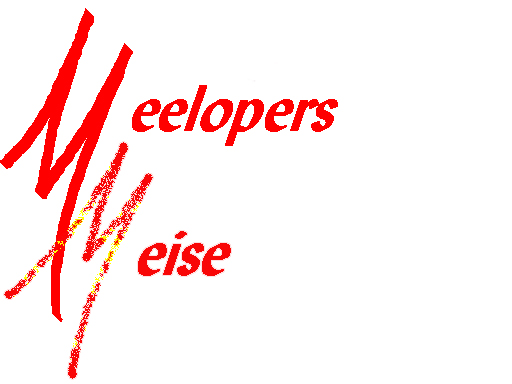 				   MM kledinglijn – bestelformulier    Naam : …………………………..☐  Warme vest full zip hoody (Craft)  = 25 € !!   Maat : ….☐  + opdruk naam = 2,50 € ☐ T-shirt korte mouwen (Craft)  = 5 €  !!   Maat : ….☐  + opdruk naam = 2,50 € ☐ Singlet (Newline)  = 10 €!!   Maat : ….☐  + opdruk naam = 2,50 € ☐ Base shirt LM (Newline)  = 15 €       (dun shirt met lange mouwen zonder rits)                                                           !!   Maat : ….☐  + opdruk naam = 2,50 € ☐ Core warm shirt LM (Newline)  = 20 €     (warmere versie van shirt met lange mouwen met rits) !!   Maat : ….☐  + opdruk naam = 2,50 € ☐ Core Jacket (Newline)  = 20 €         (anorakje met luchtkoelende stukken op de rug)                                             !!   Maat : ….☐  + opdruk naam = 2,50 € ☐ lange joggingbroeken  = 20 €!!   Maat : ….☐ lange joggingbroek  zomerversie  = 20 €!!   Maat : ….☐ Base dry comfort knee tights  = 15 €!!   Maat : ….Totaal te betalen = ……… €Gebruikte criteriumpunten = ….Saldo te betalen = …….. €